VIBO afd. 121 – Charlotteager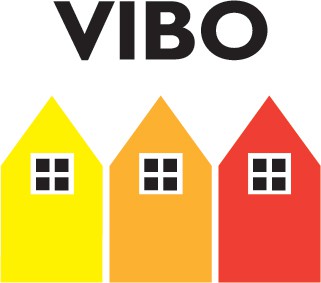 Nyhedsbrev juni 2024Kære beboer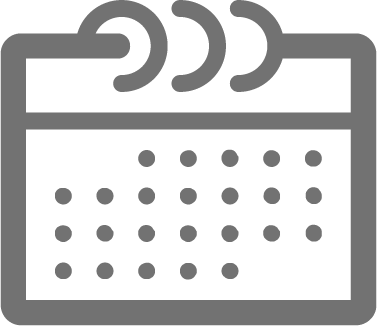 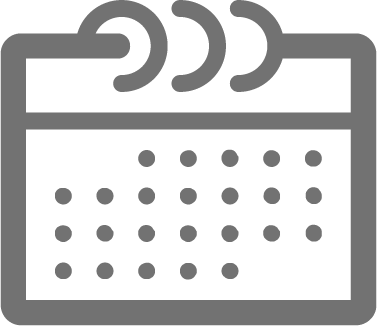 Kort status for prøvebadeværelserne:Prøveboligen i stueetagen samt prøvebadeværelserne på 1. og 2. sal er ved at blive afsluttet, og den opsatte midlertidige toilet- og badevogn er nu fjernet.VIBO vil i samarbejde med afdelingens byggeudvalg og med accept fra prøveboligernes lejer, arbejde på, at kunne gennemføre et åbnet hus- arrangement i august 2024 og for at se de nye flotte boliger med nye badeværelser og køkken i stueboligen.Vi skal venligst anbefale, at beboerne i prøveboligerne ikke bliver kontaktetfor at de evt. vil åbne deres bolig nu.VIBO arbejder som sagt på at få udført et åbent hus-arrangement.På forhånd tak.Den kommende tidI den kommende periode, vil rådgiver Borum Byggerådgivning og på baggrund af de nu udførte prøvebadeværelser, arbejde videre på den store renoveringssag.Med venlig hilsenBoligforeningen VIBO Boligforeningen VIBO Sankt Peders Stræde 49 A 1453 København KKontakt:Telefon	33 42 00 00Mail	vibo@vibo.dkTelefonisk henvendelse: Mandag - torsdag	kl. 10 - 14 Fredag	kl. 10 - 13Info:CVR-nummer	36 51 17 10EAN-nummer  5790002192685